Hapeville Charter School BoardFoundation Board				Community Representatives		Parent RepresentativesDiane Terry, CEO				Jocelyn Juhan				Shirley TaylorTerry Martin, CFO				Dr. Joni Williams				Lew Valero, SEC				Corliss Davenport				Governance Committee MinutesApril 25, 2019 1:00pmHapeville Charter Business OfficeHapeville Charter Middle School (HCMS) and Hapeville Charter Career Academy (HCCA) are each accredited by AdvancED.    HCMS and HCCA receives funding through the Federal Title I Program for economically disadvantaged families as a school-wide Title I School operating as a part of Fulton County School System.  Hapeville Charter Middle School and Hapeville Charter Career Academy have been approved to participate in the Provision 2 option of the Federal School Breakfast Program and National School Lunch Program. Under this program, breakfast and lunch are served to all students at no charge regardless of income. This corporation (which includes HCMS and HCCA) is an equal opportunity provider.  HCMS and HCCA are members of the Georgia Charter Schools Association.  Table of ContentsHapeville Charter Vision and Mission Statements	42018-2019 Upcoming Hapeville Charter School Governance Committee Meeting Dates	5Hapeville Charter Vision and Mission StatementsVISIONProvide an environment that will excite, inspire and transform classes of students into productive Life Ready individuals capable of, and interested in, working together to enrich their lives and lead future generations.HOWProvide enthusiastic and exciting teaching professionalsAcknowledge the positive efforts of individuals and teamsExpose students to diverse societies, career opportunities, arts and leisure activitiesMISSION OF HAPEVILLE CHARTER MIDDLE SCHOOLThe mission of Hapeville Charter Middle School is to prepare each student within a safe and caring learning environment for successful transition to high schoolMISSION OF HAPEVILLE CHARTER  CAREER ACADEMYThe mission of Hapeville Charter Career Academy is to provide a challenging and encouraging learning environment which substantially prepares each student for post-secondary plans and the workplace.2018-2019 Upcoming Hapeville Charter School Governance Committee Meeting DatesAugust 6, 2018 – First Day of Classes with StudentsThursday, January 17th, 2019, 5:30 pmLocation: Business OfficeThursday, February 21st, 2019, 5:30 pmLocation: TBDThursday, March 21st,  2019, 5:30 pmLocation: Business OfficeThursday, April 25th, 2019, 1:00pmLocation: Business OfficeThursday, May 16th, 2019, 5:30 pmLocation: Business OfficeThursday, June 20, 2019, 5:30 pmLocation: Business OfficeItemSub-ItemsDiscussion/ActionMeeting Call to OrderChair Pledge of  Allegiance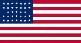 1:05Public CommentEDMinutes of previous Governance Committee MeetingChairApprove Minutes from March 21 Governance MeetingMrs. Terry MotionedMr. Valero SecondedGovernance CommitteeChairBoard ScorecardUpdated from March 25 Board meeting-ReviewThe scorecard was updated with the request from the board to have a target section.  The committee also updated the targets with percentages they felt would be appropriate for each section.The volunteer section was changed to “Attendance at School Functions”Graduation attendance was also added as an additional item.Describe assets was removed as this will be on the combined resume documentTraining CompletionUpdate the committee was updated on the progress of the training for each of the board members progress.Succession PlanningDiscuss Resumes and next stepsThe committee reviewed the resumes of the applicants for the CFO and Secretary positions.Committee PlanThis month the committee was supposed to examine training options for next year.  The state has not released the list of approved vendors.The committee did comment that they liked the ease of use of the modules that was used this year by the GCSA.  It is convenient to complete training at based on the individuals schedules and individual needs.Handbook Update(ongoing)The committee shared feedback on the handbook.  Mrs. Terry shared her folder to update comments on the electronic form.Action ItemsExecutive DirectorCommittee Action Items-NoneOld BusinessNew BusinessMeeting AdjournmentChairMr. Valero motioned to AdjournMrs. Terry Seconded the motion